Принято Вологодской городской Думой24 июня 2021 годаНа основании статьи 31 Устава городского округа города Вологды Вологодская городская Дума РЕШИЛА:1. Внести в решение Вологодской городской Думы от 25 марта 2021 года       № 389 «Об утверждении Порядка организации и проведения в муниципальном образовании «Город Вологда» общественных обсуждений о намечаемой хозяйственной и иной деятельности, которая подлежит экологической экспертизе» следующие изменения:1.1. В преамбуле слова «муниципального образования «Город Вологда»» заменить словами «городского округа города Вологды».1.2. В пункте 1 слова «муниципальном образовании «Город Вологда»» заменить словами «городском округе городе Вологде».1.3. Порядок организации и проведения в муниципальном образовании «Город Вологда» общественных обсуждений о намечаемой хозяйственной и иной деятельности, которая подлежит экологической экспертизе, изложить в новой редакции согласно приложению к настоящему решению.2. Настоящее решение подлежит опубликованию в газете «Вологодские новости», размещению на официальных сайтах Вологодской городской Думы                 и Администрации города Вологды в информационно-телекоммуникационной сети «Интернет»      и     вступает     в силу    со   дня    официального  опубликования,   заисключением подпункта 1.3 пункта 1, который вступает в силу с 01 сентября               2021 года.Глава города Вологды						             Ю.В. Сапожниковг. Вологда24 июня 2021 года№ 446Приложениек решению Вологодской городской Думы  от 24 июня 2021 года № 446.«УТВЕРЖДЕНрешением Вологодской городской Думы от 25 марта 2021 года № 389ПОРЯДОК ОРГАНИЗАЦИИ И ПРОВЕДЕНИЯ В ГОРОДСКОМ ОКРУГЕ ГОРОДЕ ВОЛОГДЕ ОБЩЕСТВЕННЫХ ОБСУЖДЕНИЙ О НАМЕЧАЕМОЙ ХОЗЯЙСТВЕННОЙ И ИНОЙ ДЕЯТЕЛЬНОСТИ, КОТОРАЯ ПОДЛЕЖИТ ЭКОЛОГИЧЕСКОЙ ЭКСПЕРТИЗЕ1. Общие положения1.1. Настоящий Порядок разработан в соответствии с Федеральными законами «Об экологической экспертизе», «Об охране окружающей среды», «Об общих принципах организацдлии местного самоуправления в Российской Федерации», требованиями к материалам оценки воздействия на окружающую среду, Уставом городского округа города Вологды в целях выявления общественных предпочтений и их учета в процессе оценки воздействия намечаемой хозяйственной и иной деятельности на окружающую среду.1.2. В настоящем Порядке используются понятия и термины в том значении,                  в котором они определены в приказе Министерства природных ресурсов                           и экологии Российской Федерации от 01 декабря 2020 года № 999 «Об утверждении требований к материалам оценки воздействия на окружающую среду»                      (далее - Приказ).1.3. Общественное обсуждение о намечаемой хозяйственной и иной деятельности, которая подлежит экологической экспертизе, организуется                          и проводится в соответствии с действующим законодательством Российской Федерации и настоящим Порядком в одной из форм, предусмотренных Приказом.1.4. В общественных обсуждениях о намечаемой хозяйственной и иной деятельности, которая подлежит экологической экспертизе (далее - общественные обсуждения), вправе принимать участие общественность и другие участники оценки воздействия на окружающую среду.1.5. Юридические или физические лица, отвечающие за подготовку документации по намечаемой хозяйственной и иной деятельности, которая подлежит экологической экспертизе (далее - заказчики), или юридические                    или физические лица, которым заказчик предоставил право на проведение работ по оценке воздействия на окружающую среду планируемой (намечаемой) хозяйственной и иной деятельности (далее - исполнители), обеспечивают осуществление необходимых действий, в том числе проведение комплекса мероприятий в рамках оценки воздействия намечаемой хозяйственной и иной деятельности на окружающую среду, предусмотренных Приказом.1.6. Объектом общественных обсуждений является намечаемая хозяйственная и иная деятельность, которая подлежит экологической экспертизе.2. Организация и проведение общественных обсуждений 2.1. Организация и проведение общественных обсуждений в форме простого информирования, а также в иных формах, осуществляются в соответствии                         с постановлением Администрации города Вологды. 2.2. Организация и проведение общественных обсуждений в форме опроса осуществляются в соответствии с Положением о порядке назначения и проведения опроса граждан на территории муниципального образования «Город Вологда», утвержденным решением Вологодской городской Думы от 28 ноября 2011 года                    № 916 (с последующими изменениями), за исключением норм, предусмотренных абзацем третьим пункта 7.6, пунктами 12.1, 12.2, 12.6, 13.1 Положения о порядке назначения и проведения опроса граждан на территории муниципального образования «Город Вологда», с учетом требований настоящего Порядка                           и Приказа.2.3. Организация и проведение общественных обсуждений в форме общественных слушаний осуществляются в порядке, аналогичном порядку организации и проведения публичных слушаний, установленному Положением                   о порядке организации и проведения публичных слушаний в муниципальном образовании «Город Вологда», утвержденным решением Вологодской городской Думы от 30 ноября 2012 года № 1409 (с последующими изменениями),                         за исключением:- норм о предмете публичных слушаний - проекте муниципального правового акта, вынесенного на публичные слушания;- норм, предусмотренных пунктами 1.2, 1.4-1.6, разделами II, III, пунктом 4.1, абзацами пятым, шестым пункта 4.2, абзацами пятым, шестым пункта 4.3, абзацем девятым пункта 4.4, абзацами четвертым-шестым пункта 4.5, разделом VI Положения о порядке организации и проведения публичных слушаний                              в муниципальном образовании «Город Вологда»,с учетом норм настоящего Порядка и Приказа.2.4. Органом, ответственным за организацию и проведение общественных обсуждений в соответствии с настоящим Порядком, является уполномоченный постановлением Администрации города Вологды орган Администрации города Вологды (далее - уполномоченный орган).2.5. Для проведения общественных обсуждений заказчики (исполнители), выступающие с инициативой проведения общественных обсуждений, направляют                в уполномоченный орган уведомление о проведении общественных обсуждений (далее - уведомление), содержащее информацию в соответствии с требованиями Приказа. К уведомлению должно быть приложено письменное согласие физического лица на обработку его персональных данных, оформленное в соответствии                         с Федеральным законом от 27 июля 2006 года № 152-ФЗ «О персональных данных» (с последующими изменениями).2.6. Общественные обсуждения организуются и проводятся по инициативе заказчиков (исполнителей) на основании постановления Администрации города Вологды, которое подлежит опубликованию в газете «Вологодские новости»                      и размещению на официальном сайте Администрации города Вологды                         в информационно-телекоммуникационной сети «Интернет».2.7. В постановлении Администрации города Вологды указываются:информация о форме общественных обсуждений, определенной уполномоченной органом по согласованию с заказчиком (исполнителем);информация о заказчике (исполнителе) проведения общественных обсуждений;информация об объекте общественных обсуждений;информация о дате, времени и месте проведения общественных обсуждений;информация о месте размещения информации об объекте общественных обсуждений для ознакомления;информация о сроках доступности для общественности материалов                        по объекту общественных обсуждений с учетом требований Приказа;информация о порядке и форме представления предложений                                и (или) замечаний по объекту общественных обсуждений;информация об определении председательствующего, секретаря                               и докладчика (содокладчиков) на общественных обсуждений;информация об оформлении результатов общественных обсуждений                       (в случае проведения общественных обсуждений в форме простого информирования и иных формах);иная необходимая информация.3. Результаты общественных обсуждений 3.1. По результатам общественных обсуждений в форме опроса                              или общественных слушаний:- составляется протокол общественных обсуждений (далее - протокол)                      (в произвольной форме и содержит информацию с учетом требований Приказа);- оформляются регистрационные листы участников общественных обсуждений (с учетом требований Приказа).3.2. Протокол ведется секретарем.3.3. Протокол подписывается председательствующим и секретарем, а также лицами, указанными в Приказе.3.4. Копия протокола в течение десяти рабочих дней со дня проведения общественных обсуждений подлежит направлению почтовой связью уполномоченным органом заказчику (исполнителю).3.5. Протокол оформляется в течение пяти рабочих дней со дня проведения опроса или общественных обсуждений и в течение пятнадцати рабочих дней со дня проведения опроса или общественных обсуждений подлежит размещению                       на официальном сайте заказчика (исполнителя) (при наличии официального сайта)                 и Администрации города Вологды в информационно-телекоммуникационной сети «Интернет».3.6. Протокол, прилагаемые к нему документы и материалы хранятся                         в уполномоченном органе.3.7. Результаты общественных обсуждений в форме простого информирования и иных формах, оформляются в соответствии с постановлением Администрации города Вологды.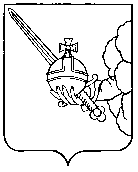 ВОЛОГОДСКАЯ ГОРОДСКАЯ ДУМАРЕШЕНИЕО ВНЕСЕНИИ ИЗМЕНЕНИЙ В РЕШЕНИЕ ВОЛОГОДСКОЙ ГОРОДСКОЙ ДУМЫ ОТ 25 МАРТА 2021 ГОДА № 389 «ОБ УТВЕРЖДЕНИИ ПОРЯДКА ОРГАНИЗАЦИИ                          И ПРОВЕДЕНИЯ В МУНИЦИПАЛЬНОМ ОБРАЗОВАНИИ                               «ГОРОД ВОЛОГДА» ОБЩЕСТВЕННЫХ ОБСУЖДЕНИЙО НАМЕЧАЕМОЙ ХОЗЯЙСТВЕННОЙ И ИНОЙ ДЕЯТЕЛЬНОСТИ,КОТОРАЯ ПОДЛЕЖИТ ЭКОЛОГИЧЕСКОЙ ЭКСПЕРТИЗЕ»